На основу члана 116. став 1.  Закона о јавним набавкама („Сл.гласник РС“ бр.124/2012, 14/2015 и 68/2015), Градска управа за инфраструктуру и развој  Града Ужица објављујеОБАВЕШТЕЊЕ О ЗАКЉУЧЕНОМ УГОВОРУ
Врста поступка: јавна набавка мале вредности  Врста предмета набавке: радовиОпис предмета набавке: Израда кишне канализације на партеру спортске дворане у КрчаговуВрста наручиоца: градска и општинска управаИнтернет страница наручиоца: www.uzice.rs Редни број јавне набавке у плану набавки: 1.3.89Природа, обим, основна обележја, место извођења радова: сепарисање зауљених вода, атмосферска канализација олуци;обим радова: дефинисан предмером; основна обележја радова: претходни и геодетски радови, земљани радови, монтажни, бетонски и армирачки радови и остали радови; место извођења радова: спортска хала Крчагово.Назив и ознака из општег речника набавке: радови на канализационој мрежи – 45232410-9.Процењена вредност јавне набавке: 4.333.333 динара без ПДВ-аУговорена вредност јавне набавке: 2.447.530 динара без ПДВ-а                                                             2.937.036 динара са ПДВ-омКритеријум за доделу уговора: најнижа понуђена ценаБрој примљених понуда:6 (шест) понудаНајвиша понуђена цена: 3.576.900 динара без ПДВ-аНајнижа понуђена цена: 2.447.530 динара без ПДВ-аНајвиша понуђена цена код прихватљивих понуда: 3.576.900 динара без ПДВ-аНајнижа понуђена цена код прихватљивих понуда: 2.447.530 динара без ПДВ-аДео или вредност уговора који ће се извршити преко подизвођача: не наступа са подизвођачемДатум доношења одлуке о додели уговора: 17.07.2020. годинеДатум закључења уговора:  05.08.2020. годинеОсновни подаци о добављачу:  Драган Стојановић предузетник Грађевинска превозничка радња ЋУМУР, Севојно, ул.Мајке Јевросиме бр.15, ПИБ:101945464; МБ:62250879Период важења уговора: до испуњења уговорних обавезаОколности које представљају основ за измену уговора: дефинисане чланом 21. и чланом 22. Уговора о извођењу радова на изради кишне канализације на партеру спортске дворане у Крчагову.Лица за контакт: Славиша Пројевић, slavisa.projevic@uzice.rs и Ивана Дрчелић, ivana.drcelic@uzice.rs  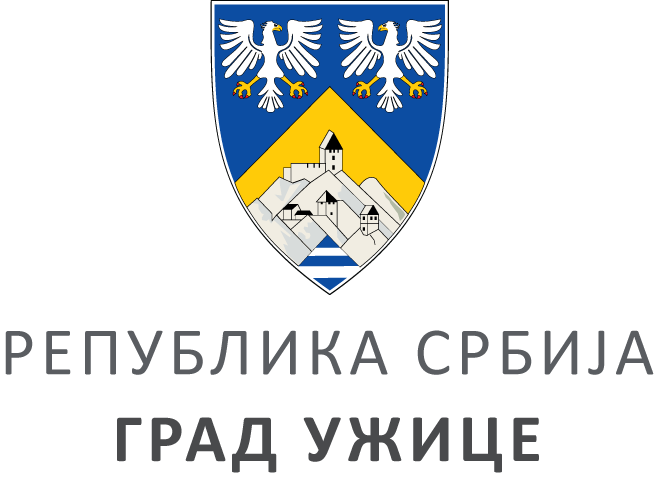 ГРАДСКА УПРАВА ЗА ИНФРАСТРУКТУРУ И РАЗВОЈГРАДСКА УПРАВА ЗА ИНФРАСТРУКТУРУ И РАЗВОЈГРАДСКА УПРАВА ЗА ИНФРАСТРУКТУРУ И РАЗВОЈГРАДСКА УПРАВА ЗА ИНФРАСТРУКТУРУ И РАЗВОЈVIII ББрој: 404-173/20ББрој: 404-173/20Датум:Датум:05.08.2020. године